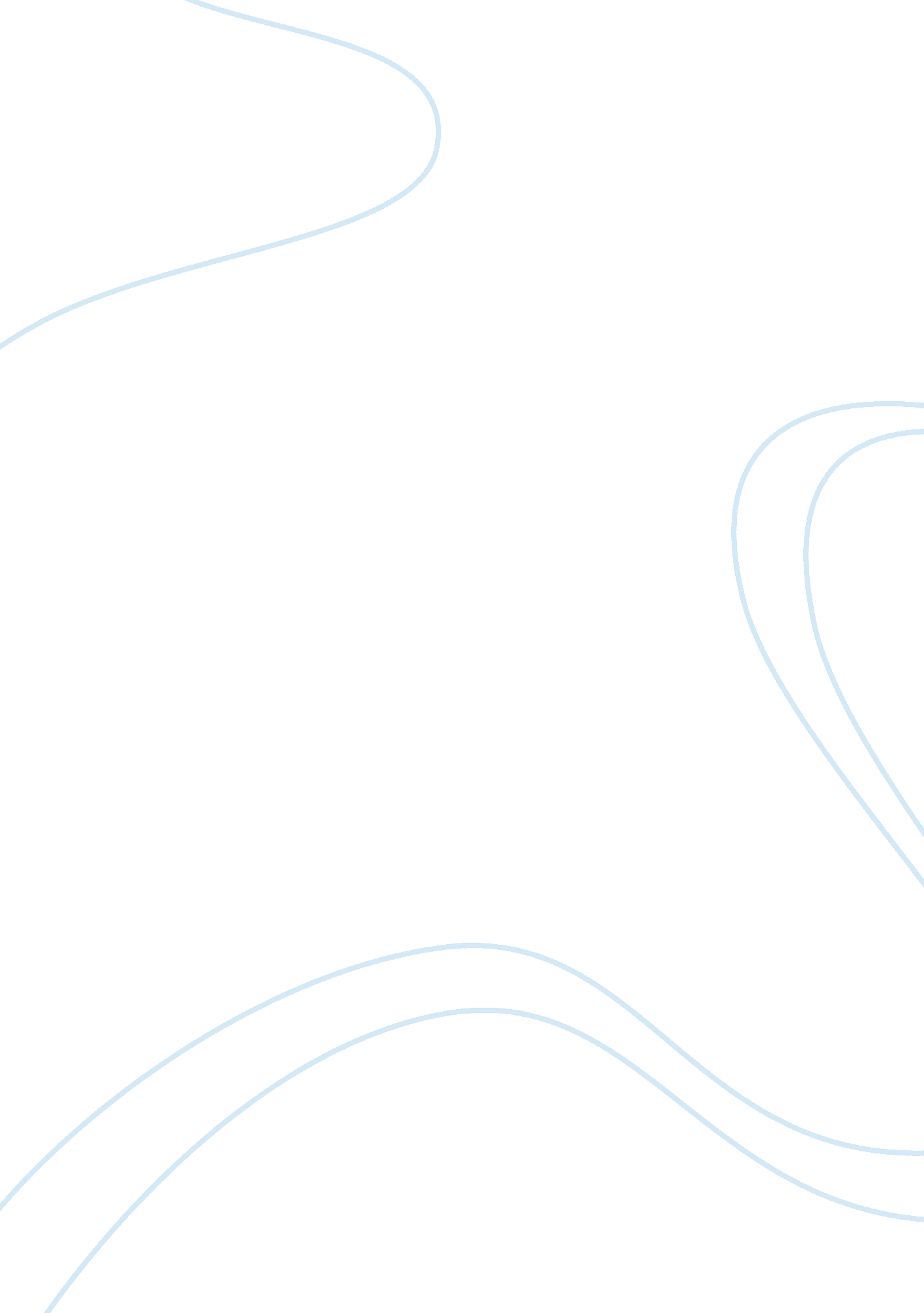 We 7 crj 546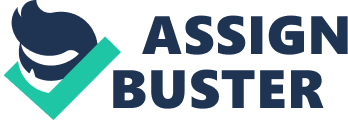 Response to other Opinions on National Issues Details: Saint Leo’s Response to Mandi’s Article on the Weapons of Mass Destruction 
In a world where the proliferation of organized terrorist gangs are but a threat to the security of every peace loving nation in existence, there is no doubt whatsoever, more so with regards to expert opinion, that the human race face greater risks than has ever been, with the usage of Weapons of Mass Destruction now at the epicenter of international politics. That while much has been achieved to ensure that they [WMD] aren’t used and/or threaten life of every individual globally, the ever changing technology has and/or continues to put them closer within the reach of criminals with ill intentions, and that the institutions charged with public security must modernize their capabilities to ensure that they are equal to the task. 
Response to Mandi’s Article On autopsies Confidentiality 
As rightly noted by Costa in his very able analysis, the question as to whether autopsies are part of public records or are confidential medical records bear heavy balancing, with the interests of the victim and the family and the public’s right to know the truth pulling in very opposite direction. The fact of the matter is there isn’t affirmative answer on both ends, for the press are but fact-checkers and verifiers to governmental action, and thus deserves access. Even so, there remains the catch of gruesome photos getting into the wrong hands, and that right to privacy may well serve as the best decisional choice. Either way, there is a loss. However, the wishes of the victim and the immediate family override that of public, must always take precedence in decisional choices. 
Response to Chelsea’s Article On autopsies Confidentiality 
To begin with, even the very fundamental laws of the land, The Bill of Rights, have limits, and the confidentiality of autopsy photos should not be any different. That while the interest of both parties at stake should respected as per the law, the law is but a standard double edged sword and thus should be able to be seen at work in justice delivery. That while the public’s right to know is indeed fundamental, the ultimate decision to make autopsy photos public is in itself a private choice protected under the same laws. Accordingly, not every photo has to be public. Like it was in the last decade, however, privacy remains critical even in the age of expansive technology irrespective of high the profile of a case is contrary to Chelsea’s assertions. 
Response to Jenifer’s Article On autopsies on Juries 
As Jenifer rightly notes, autopsy photographs are best utilized in courtrooms to prove or disprove arguments on both sides of the divide. Irrespective of how they are used, Judges have a solemn duty to deliver justice, and such lies, albeit in part, in the autopsy photos, which are but the best evidence in getting to the correct judgment. There is doubt whatsoever that getting to know the truth may well impair fair trial, more so in cases that involve extreme painful experiences. Like ordinary citizens, jurors are fathers, mothers, brothers, sisters, and most importantly, humans; they are thus bound to react with anxiety, anguish, and/or shock to know some of the issues involved in the subject matter at hand. To be certain, autopsies hugely influence the ultimate “ guilty verdict” rendered against the defendants. 
Response to Chelsea’s Article on the Weapons of Mass Destruction 
The 9/11 has indeed left a mark that forever remains a lession for the reorganization of the security apparatus towards the prevention of attacks of unprecedented magnitudes, which includes but not limited to Weapons of Mass destruction. It is indeed unthinkable to imagine what another World War would look like should it happen again; for though known that such destructive weapons exists, no one explicitly knows in what amounts of stockpiles are inexistent. A convention to discuss such threats is, therefore, necessary not only in raising the awareness, but also helps a great deal in chatting the way forward to a stronger and secure nation and the world at large. 